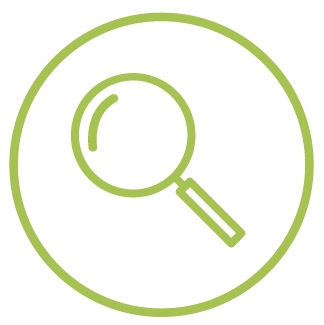 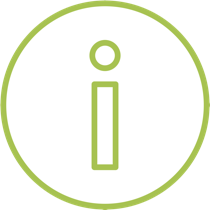 WIR ERKUNDEN
UNSEREN SCHULSTANDORTBesorgt euch eine Karte, die euren Ort, eure Stadt und die Region im Umkreis von 30 km zeigt. Markiert wichtige Unternehmen. Benutzt für verschiedene Branchen unterschiedliche Farben. Unterscheidet Dienstleistungs-, Handels- und Produktionsbetriebe.Schaut euch die Situation vor Ort an. Was fällt euch auf, wenn ihr an Erreichbarkeit oder Konkurrenz denkt?Fehlen wichtige Geschäfte, Handwerksbetriebe oder Dienstleister in erreichbarer Nähe?Führt Gespräche mit Personen, die das wirtschaftliche Leben vor Ort gut kennen und mitgestalten. Erstellt dazu eine Liste mit den wichtigsten Personen(gruppen) an eurem Standort (z.B. Kund*innen, Arbeitgeber*innen usw.). Notiert euch Fragen, die ihr ihnen stellten möchtet (z.B. „Welche Einkaufsmöglichkeiten sind Ihnen besonders wichtig?“, „Was fehlt Ihnen hier im Viertel?“ usw.).